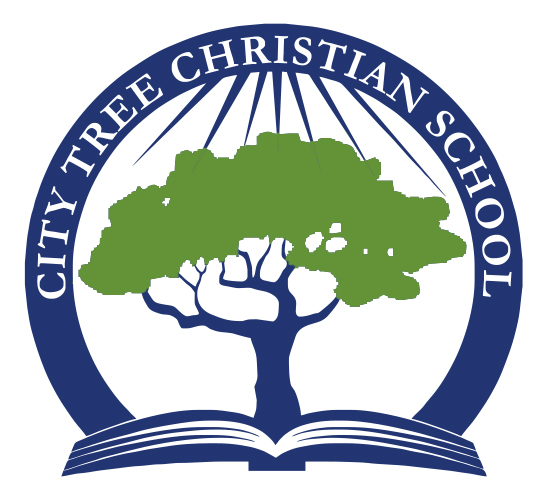 Early registration discounts descriptions found below under “Discounts”.TUITION:Kindergarten-5thgrade 8:30am-3:15pm; MS 8:15am-3:15pm (students may be dropped off & picked up 15 minutes before or after school)OTHER CHARGES:DISCOUNTS:Annual Registration Fee(This fee is absolutely NON-REFUNDABLE)$375Age GroupAge GroupAnnual Fee10 Equal Installments Due Monthly10 Equal Installments Due MonthlyElementary: Kindergarten - 5th GradesElementary: Kindergarten - 5th Grades$8,600.00$860.00*(Due August - May)$860.00*(Due August - May)Middle School: 6th- 8th GradesMiddle School: 6th- 8th Grades$9,450.00$945.00*(Due August - May)$945.00*(Due August - May)*Fee schedule amounts applicable to students attending a full school year. First monthly installment may vary based on start date.*Fee schedule amounts applicable to students attending a full school year. First monthly installment may vary based on start date.*Fee schedule amounts applicable to students attending a full school year. First monthly installment may vary based on start date.*Fee schedule amounts applicable to students attending a full school year. First monthly installment may vary based on start date.*Fee schedule amounts applicable to students attending a full school year. First monthly installment may vary based on start date.EXTENDED CARE FEES:Before & After School ChildcareEXTENDED CARE FEES:Before & After School ChildcareEXTENDED CARE FEES:Before & After School ChildcareAnnual FeeMonthly InstallmentPlanTimes of CareK-8th Grades(10 months)All AgesMorningExtended Care 16:45am – 8:30am$1,750.00$175.00MorningExtended Care 27:15am – 8:30am$1,500.00$150.00AfternoonExtended Care 33:15pm – 5:15pm$1,500.00$150.00AfternoonExtended Care 43:15pm – 6:00pm$1,750.00$175.00ServiceFeeDetailFACTS Application Fee$25.00Application fee applicable to new students only.  Fee paid online directly to FACTS. Academic New Student Testing$60.00New K-8 students only, paid at time of testing, non-refundableFACTS Tuition Management Fee$55.00 Annual fee due per family. Paid directly to FACTS ($25 if tuition is paid annually instead of monthly) Change of Billing Status Fee$25.00Per student fee to add or remove extended care, or change preschool days/hours of care.Occasional Extra Hours of Care$10.00/hour Must call by 1:00pm to reserveLate Pick-up fees $1.00/minute For pick up after contracted pick-up timeK-8 Family Participation Program$250.00/year For families who do not complete 20 hours of service4th Grade Sacramento Trip$500±Price varies year to year. All 4th graders take a day trip to Sacramento as the culmination of their California social studies unit. Grade 5-8 BandSee Band Brochure Required as part of gr. 5-8 curriculumMiddle School Trip CostsSee Trip Brochure Required as part of gr. 6-8 curriculumType of DiscountAmount of DiscountSibling10% off tuition for each sibling after most expensive child enrolled at full rate.   Active Duty Military5% off tuition applicable to student not already receiving a sibling discount.  Registration Discount:Current Families by March 10 $100 off registration fee for returning students if paid by March 10, 2024. Registration fees will automatically be billed unless a withdrawal form is completed. Available for current families only.Registration Discount:New Families by April 30$50 off registration fee during early enrollment period between February 1 – April 30, 2024. Available only for new families.